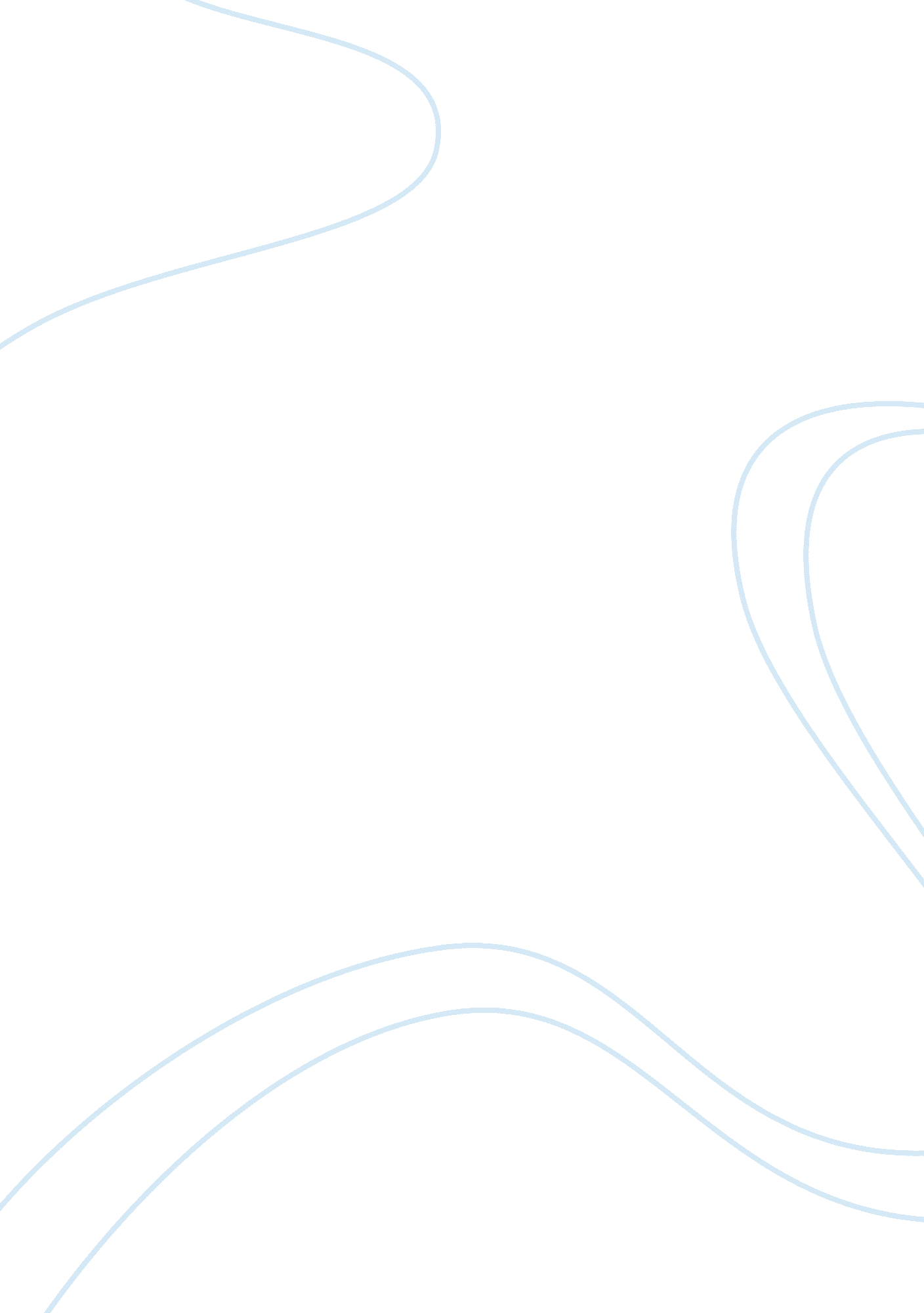 Liberty nowadays literature review examplesLaw, Security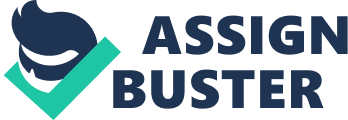 \n[toc title="Table of Contents"]\n \n \t Background \n \t Product specification review: LIBERTY SPORT 4X4 \n \t Other features found on the jeep include: \n \t Graphics \n \t Conclusion \n \t Works cited \n \n[/toc]\n \n Background The jeep liberty was inspired from the Dakar and jeepster concept cars; it was intended as a replacement for the discontinued jeep Cherokee (XJ). There were three trim levels that were initially offered; the top end limited, a more rugged looking renegade and the base sport. The liberty was the first of its kind to use two new powerTech engines. It’s tough, capable jeep off road lineage is designed to venture off road a trait not shared by many of other lighter weights, car based sport utility competitors. The diesel utilized a variable geometry turbocharger and generated 160 horsepower and 295lb-ft of torque. The heavier diesel power plant added nearly 200 pounds to the CRD’s cub weight versus the gasoline model. Daimlerchrysler introduced the CRD to gauge the marketability of diesel engines in North America. The liberty was also the first jeep vehicle to use rack and pinion steering. 
In the year 2008 the jeep liberty received a complete redesign for the 2008 model year with a boxier and off road look, the latter of which lasted until its final production in December 2012. The 2012 liberty trails other compact SUVs with its subpar on road performance and lacks the power and agility to dominate the off road SUV class. The liberty jeep comes in three forms liberty sport 4x4, liberty latitude 4x4 and the liberty limited jet edition as some of the newest models. Each model makes a complete different aspect of the different models which consist of other aspects of the vehicle. The well designed boxier look tends to make the vehicle more sophisticated this allows more inner space within the vehicle. The beauty of the shape of the car surpasses many of its faults which include the use of fuel as it’s not as economical as other jeep type cars. With this the company has discontinued the production of the liberty jeep until May 2013 in order to redesign the model making it more fuel economic engine. This new design will be either called the jeep liberty or Cherokee jeep. Product specification review: LIBERTY SPORT 4X4 Main features 
The liberty sport has hill start assist, a hill descent assist and electronic roll mitigation. 
The anti locks 4-wheel disc brakes with active head restraints. 
An advanced multi stage front airbags, 
LATCH-ready child seat anchor system, 
Supplemental side curtains with front and rear airbags. Another important feature on the jeep is the sentry keys theft deterrent system. Other features found on the jeep include: Reversible/waterproof cargo storage 
Luxury front and rear floor mats 
Solar control glass 
Flipper liftgate glass 
Rear window defroster 
Sun visitors with illuminated vanity windows 
Power heated exterior mirrors w/manual fold away 
Remote keyless entry 
Air conditioning 
Variable intermittent windshield wipers 
Rear window wiper/washer 
Cabin air filtration system 
Automatic head lights 
Enhanced accident response system 
JEEP design 
The jeep has been designed with many security features that make the jeep secure and well rounded to perform the many functions related to the design. The different features encompassed in the security features provide the driver with a comfortable riding experience. The liberty models Hill Start Assist (HAS) allows the driver time to transition from brake to throttle to achieve a smooth launch on a grade. The anti lock brake system decreases on wheel pressure in response to increasing throttle to provide a smooth launch. The different security features touch on separate features of the jeep liberty model controls all the smaller functions of the vehicle. by comparing the first and second generation model, the current model offers improved on-road handling, extra passenger room and more standard or optional features. The jeep liberty sport has other features apart from the main features from the engine, multimedia, seating and wheels. With this features the main features are more enhanced and the vehicle is able to run better and more securely. Graphics The graphics of the jeep liberty show more space on the rear of the vehicle. This provides extra space offering more space for more passengers and other functions related. With the interior and exterior materials used on the jeep liberty provide swiftness for the vehicle to move with ease. The use of aluminum on the vehicle makes it lighter weight and this enhances the controlled provision of the vehicle. This makes it easier to maneuver the rough terrains. The engine designed to withstand the intensity of any terrain provides a well provisioned state for the car. The system of the car has an automatic mode for regular driving, as it uses sensors to adjust and redirect torque between front and rear axles based on real time driving conditions. The jeep liberty sport comes in different colors from black, grey, jungle green and bright silver metallic clear coat. The jeep liberty is designed to appeal to customers looking for jeep 4x4 capability as well as comfort and convenience. Conclusion The jeep liberty vehicle is well structured and is mainly considered and termed to be an efficient SUV. Most reviews on the vehicle provide a better platform for buyers to examine the possibility and essence of owning this vehicle. The jeep liberty sport has it’s enhance features that mostly exempt it from the normal SUVs. These features help control and balance the vehicle from the lock system to the accident response system. The jeep liberty sport is designed to support the driver in their experience of the test drives. The many reviews provided from both manufacturers and those who have experienced it through test drives have had different expectations. With such impressive features on all trim levels of the liberty jeep this becomes one of the most reviewed cars in the market. The targeted market for jeep liberty is young couples and new families, as well as professional, young single men and women between 30 and 40 years. This will include those who love outdoor activities and are also athletic which combines their lifestyle. This vehicle targets markets internationally for those countries with rough terrains. When launched the jeep liberty limited version started at $25, 175 and the 4x4 model started at $ 26, 785. With the flexibility on the road the liberty jeep models are the best to be used in the different aspects. Works cited jeep. 18 0ctober 2012. 18 october 2012 . 
LLC, Allpar. allpar. com. 18 october 2012. 18 october 2012 . 
wikipedia. Wikipedia. 18 october 2012. 18 october 2012 . 